Le titre de ma lecture
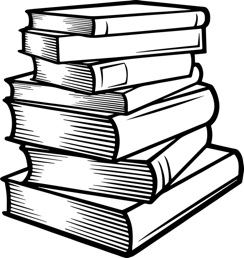 
___________________________________________________________________________

Réponds aux questions par écrit ou fais un dessin. 
Décris le caractère principal.

Le caractère principal s’appelle ______________________________________________.

Il habite _______________________________________________________________. 
Il est __________________________________________________________________.

Il aime ________________________________________________________________ .

Il n’aime pas ____________________________________________________________. 


Qu’est-ce qui te plaît dans l’histoire ? ___________________________________________________________________________
Ma boîte de mots nouveaux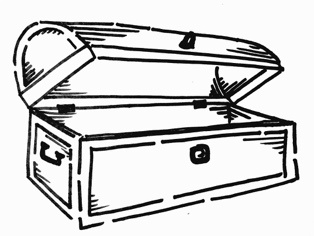 Collectionne des mots utiles de l’histoire. Qui joue dans l’histoire ?Où est-ce que se déroule l’histoire ? Qu’est-ce qui se passe dans l’histoire ?Le mot en françaisCe que le mot signifieUne image ou un symbole